ANEXO IIREQUERIMENTO DE INSCRIÇÕES PARA CONCORRER AOS CARGOS DE COORDENADOR(A) E VICE-COORDENADOR(A) DE CURSO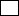 Santos Dumont, 	de março de 2021.Dados do (a) candidato (a) a Coordenador (a)Nome: 	SIAPE:  	Data de nascimento:  	Formação acadêmica:Data de Ingresso na Instituição:  	Disciplinas que leciona no curso (1ºsemestre/2021)Dados do (a) candidato (a) a Vice Coordenador (a)Nome: 	SIAPE:  	Data de nascimento:  	Formação acadêmica:Data de Ingresso na Instituição:  	Disciplinas que leciona no curso (1ºsemestre/2021)